Untersuchungsantrag für eine mikrobiologische Schwimm- und BadebeckenwasseruntersuchungUntersuchungsantrag für eine mikrobiologische Schwimm- und BadebeckenwasseruntersuchungUntersuchungsantrag für eine mikrobiologische Schwimm- und BadebeckenwasseruntersuchungUntersuchungsantrag für eine mikrobiologische Schwimm- und BadebeckenwasseruntersuchungUntersuchungsantrag für eine mikrobiologische Schwimm- und BadebeckenwasseruntersuchungUntersuchungsantrag für eine mikrobiologische Schwimm- und BadebeckenwasseruntersuchungUntersuchungsantrag für eine mikrobiologische Schwimm- und BadebeckenwasseruntersuchungUntersuchungsantrag für eine mikrobiologische Schwimm- und BadebeckenwasseruntersuchungUntersuchungsantrag für eine mikrobiologische Schwimm- und BadebeckenwasseruntersuchungUntersuchungsantrag für eine mikrobiologische Schwimm- und BadebeckenwasseruntersuchungUntersuchungsantrag für eine mikrobiologische Schwimm- und BadebeckenwasseruntersuchungUntersuchungsantrag für eine mikrobiologische Schwimm- und BadebeckenwasseruntersuchungUntersuchungsantrag für eine mikrobiologische Schwimm- und BadebeckenwasseruntersuchungUntersuchungsantrag für eine mikrobiologische Schwimm- und BadebeckenwasseruntersuchungUntersuchungsantrag für eine mikrobiologische Schwimm- und BadebeckenwasseruntersuchungUntersuchungsantrag für eine mikrobiologische Schwimm- und BadebeckenwasseruntersuchungUntersuchungsantrag für eine mikrobiologische Schwimm- und BadebeckenwasseruntersuchungUntersuchungsantrag für eine mikrobiologische Schwimm- und BadebeckenwasseruntersuchungUntersuchungsantrag für eine mikrobiologische Schwimm- und BadebeckenwasseruntersuchungUntersuchungsantrag für eine mikrobiologische Schwimm- und BadebeckenwasseruntersuchungUntersuchungsantrag für eine mikrobiologische Schwimm- und BadebeckenwasseruntersuchungUntersuchungsantrag für eine mikrobiologische Schwimm- und BadebeckenwasseruntersuchungUntersuchungsantrag für eine mikrobiologische Schwimm- und BadebeckenwasseruntersuchungUntersuchungsantrag für eine mikrobiologische Schwimm- und BadebeckenwasseruntersuchungUntersuchungsantrag für eine mikrobiologische Schwimm- und BadebeckenwasseruntersuchungUntersuchungsantrag für eine mikrobiologische Schwimm- und BadebeckenwasseruntersuchungAntragsteller(Anschrift)Bitte Telefonnummer mit angeben!Antragsteller(Anschrift)Bitte Telefonnummer mit angeben!Antragsteller(Anschrift)Bitte Telefonnummer mit angeben!Antragsteller(Anschrift)Bitte Telefonnummer mit angeben!Antragsteller(Anschrift)Bitte Telefonnummer mit angeben!Antragsteller(Anschrift)Bitte Telefonnummer mit angeben!Bayerisches Landesamtfür Gesundheit und LebensmittelsicherheitBayerisches Landesamtfür Gesundheit und LebensmittelsicherheitBayerisches Landesamtfür Gesundheit und LebensmittelsicherheitBayerisches Landesamtfür Gesundheit und LebensmittelsicherheitBayerisches Landesamtfür Gesundheit und LebensmittelsicherheitBayerisches Landesamtfür Gesundheit und LebensmittelsicherheitBayerisches Landesamtfür Gesundheit und LebensmittelsicherheitBayerisches Landesamtfür Gesundheit und LebensmittelsicherheitBayerisches Landesamtfür Gesundheit und Lebensmittelsicherheit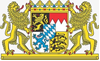 Antragsteller(Anschrift)Bitte Telefonnummer mit angeben!Antragsteller(Anschrift)Bitte Telefonnummer mit angeben!Antragsteller(Anschrift)Bitte Telefonnummer mit angeben!Antragsteller(Anschrift)Bitte Telefonnummer mit angeben!Antragsteller(Anschrift)Bitte Telefonnummer mit angeben!Antragsteller(Anschrift)Bitte Telefonnummer mit angeben!LGL Erlangen Wasser-Labor D-Bau
Eggenreuther Weg 43
91058 Erlangen
Tel.: (09131) 6808 – 2247
Fax: (09131) 6808 – 2380 LGL Erlangen Wasser-Labor D-Bau
Eggenreuther Weg 43
91058 Erlangen
Tel.: (09131) 6808 – 2247
Fax: (09131) 6808 – 2380 LGL Erlangen Wasser-Labor D-Bau
Eggenreuther Weg 43
91058 Erlangen
Tel.: (09131) 6808 – 2247
Fax: (09131) 6808 – 2380 LGL Erlangen Wasser-Labor D-Bau
Eggenreuther Weg 43
91058 Erlangen
Tel.: (09131) 6808 – 2247
Fax: (09131) 6808 – 2380 LGL OberschleißheimWasser-Labor B-Bau
Veterinärstraße 2
85764 Oberschleißheim
Tel.: (09131) 6808 - 5213
Fax: (09131) 6808 - 5110LGL OberschleißheimWasser-Labor B-Bau
Veterinärstraße 2
85764 Oberschleißheim
Tel.: (09131) 6808 - 5213
Fax: (09131) 6808 - 5110Antragsteller(Anschrift)Bitte Telefonnummer mit angeben!Antragsteller(Anschrift)Bitte Telefonnummer mit angeben!Antragsteller(Anschrift)Bitte Telefonnummer mit angeben!Antragsteller(Anschrift)Bitte Telefonnummer mit angeben!Antragsteller(Anschrift)Bitte Telefonnummer mit angeben!Antragsteller(Anschrift)Bitte Telefonnummer mit angeben!LGL Erlangen Wasser-Labor D-Bau
Eggenreuther Weg 43
91058 Erlangen
Tel.: (09131) 6808 – 2247
Fax: (09131) 6808 – 2380 LGL Erlangen Wasser-Labor D-Bau
Eggenreuther Weg 43
91058 Erlangen
Tel.: (09131) 6808 – 2247
Fax: (09131) 6808 – 2380 LGL Erlangen Wasser-Labor D-Bau
Eggenreuther Weg 43
91058 Erlangen
Tel.: (09131) 6808 – 2247
Fax: (09131) 6808 – 2380 LGL Erlangen Wasser-Labor D-Bau
Eggenreuther Weg 43
91058 Erlangen
Tel.: (09131) 6808 – 2247
Fax: (09131) 6808 – 2380 LGL OberschleißheimWasser-Labor B-Bau
Veterinärstraße 2
85764 Oberschleißheim
Tel.: (09131) 6808 - 5213
Fax: (09131) 6808 - 5110LGL OberschleißheimWasser-Labor B-Bau
Veterinärstraße 2
85764 Oberschleißheim
Tel.: (09131) 6808 - 5213
Fax: (09131) 6808 - 5110Proben-Nr. AntragstellerProben-Nr. AntragstellerProben-Nr. AntragstellerProben-Nr. AntragstellerProben-Nr. AntragstellerProben-Nr. AntragstellerProbennummer LGL:Probennummer LGL:Probennummer LGL:Probennummer LGL:Probennummer LGL:Probennummer LGL:Probennummer LGL:Probennummer LGL:Probennummer LGL:Probennummer LGL:Zeitpunkt der ProbenahmeZeitpunkt der ProbenahmeZeitpunkt der ProbenahmeZeitpunkt der ProbenahmeZeitpunkt der ProbenahmeZeitpunkt der ProbenahmeDatum:Datum:Datum:Datum:Uhrzeit:Uhrzeit:Uhrzeit:Uhrzeit:Uhrzeit:Uhrzeit:ProbendatenProbendatenProbendatenProbendatenProbendatenProbendatenFlaschen-Nummer:Flaschen-Nummer:Flaschen-Nummer:Flaschen-Nummer:Temperatur bei Entnahme:                     °CTemperatur bei Entnahme:                     °CTemperatur bei Entnahme:                     °CTemperatur bei Entnahme:                     °CTemperatur bei Entnahme:                     °CTemperatur bei Entnahme:                     °CProbeneingangstemperatur:Probeneingangstemperatur:Probeneingangstemperatur:Probeneingangstemperatur:Probeneingangstemperatur:Probeneingangstemperatur:Probeneingangstemperatur:Probeneingangstemperatur:Probeneingangstemperatur:Probeneingangstemperatur:Entnahmeort: 1. Gemeinde                          2. GemeindeteilEntnahmeort: 1. Gemeinde                          2. GemeindeteilEntnahmeort: 1. Gemeinde                          2. GemeindeteilEntnahmeort: 1. Gemeinde                          2. GemeindeteilEntnahmeort: 1. Gemeinde                          2. GemeindeteilEntnahmeort: 1. Gemeinde                          2. GemeindeteilLGL-Kennzahl / GemeindeschlüsselLGL-Kennzahl / GemeindeschlüsselLGL-Kennzahl / GemeindeschlüsselLGL-Kennzahl / GemeindeschlüsselLGL-Kennzahl / GemeindeschlüsselLGL-Kennzahl / GemeindeschlüsselBitte unbedingt angeben!Bitte unbedingt angeben!Objekt-/Messstellenname Objekt-/Messstellenname Objekt-/Messstellenname Objekt-/Messstellenname Objekt-/Messstellenname Objekt-/Messstellenname Zusätzliche Bezeichnung der ProbenahmestelleZusätzliche Bezeichnung der ProbenahmestelleZusätzliche Bezeichnung der ProbenahmestelleZusätzliche Bezeichnung der ProbenahmestelleZusätzliche Bezeichnung der ProbenahmestelleZusätzliche Bezeichnung der ProbenahmestelleStelle der Beprobung bei BeckenwasserStelle der Beprobung bei BeckenwasserStelle der Beprobung bei BeckenwasserStelle der Beprobung bei BeckenwasserStelle der Beprobung bei BeckenwasserStelle der Beprobung bei BeckenwasserMitte der Stirnseite bei HorizontaldurchströmungMitte der Stirnseite bei HorizontaldurchströmungMitte der Stirnseite bei HorizontaldurchströmungMitte der Stirnseite bei HorizontaldurchströmungMitte der Stirnseite bei HorizontaldurchströmungMitte der Stirnseite bei HorizontaldurchströmungLängs des Beckenrandes bei VertikaldurchstömungLängs des Beckenrandes bei VertikaldurchstömungLängs des Beckenrandes bei VertikaldurchstömungLängs des Beckenrandes bei VertikaldurchstömungLängs des Beckenrandes bei VertikaldurchstömungSonstige:      Sonstige:      Sonstige:      Sonstige:      Sonstige:      LFU-OKZ bzw. GA-Kennzahl der MessstelleLFU-OKZ bzw. GA-Kennzahl der MessstelleLFU-OKZ bzw. GA-Kennzahl der MessstelleLFU-OKZ bzw. GA-Kennzahl der MessstelleLFU-OKZ bzw. GA-Kennzahl der MessstelleLFU-OKZ bzw. GA-Kennzahl der MessstelleFür SEBAM-Übermittlung unbedingt angeben!Für SEBAM-Übermittlung unbedingt angeben!Name Name Name Name Name Name Name und Anschrift Betreiber/UnternehmerName und Anschrift Betreiber/UnternehmerName und Anschrift Betreiber/UnternehmerName und Anschrift Betreiber/UnternehmerName und Anschrift Betreiber/UnternehmerName und Anschrift Betreiber/UnternehmerProbenahme nach DIN 19458:Probenahme nach DIN 19458:Probenahme nach DIN 19458:Probenahme nach DIN 19458:Probenahme nach DIN 19458:Probenahme nach DIN 19458:Probenahme Zweck aProbenahme Zweck aProbenahme Zweck aProbenahme Zweck aProbenahme Zweck aSchöpfprobeSchöpfprobeSchöpfprobeabgeflammtabgeflammtabgeflammtchemisch desinfiziertchemisch desinfiziertchemisch desinfiziertMedium:Medium:Medium:Medium:Medium:Vor-Ort-Parameter:Vor-Ort-Parameter:Vor-Ort-Parameter:Vor-Ort-Parameter:Vor-Ort-Parameter:Vor-Ort-Parameter:Vor-Ort-Parameter:Vor-Ort-Parameter:Vor-Ort-Parameter:Eigenmessungen der Badeanstalt:Eigenmessungen der Badeanstalt:Eigenmessungen der Badeanstalt:Eigenmessungen der Badeanstalt:Eigenmessungen der Badeanstalt:Eigenmessungen der Badeanstalt:Eigenmessungen der Badeanstalt:Eigenmessungen der Badeanstalt:Zu analysierende Parameter:Zu analysierende Parameter:Zu analysierende Parameter:Zu analysierende Parameter:Medium:Medium:Medium:Medium:Medium:Vor-Ort-Parameter:Vor-Ort-Parameter:Vor-Ort-Parameter:Vor-Ort-Parameter:Vor-Ort-Parameter:Vor-Ort-Parameter:Vor-Ort-Parameter:Vor-Ort-Parameter:Vor-Ort-Parameter:Mess- und RegeltechnikMess- und RegeltechnikMess- und RegeltechnikHandmessung(bitte unbedingt angeben)(bitte unbedingt angeben)(bitte unbedingt angeben)(bitte unbedingt angeben)BeckenwasserBeckenwasserBeckenwasserFreies Chlor: Freies Chlor: Freies Chlor: Freies Chlor: Freies Chlor: Freies Chlor: Freies Chlor: Freies Chlor: Escherichia coliEscherichia coliReinwasserReinwasserReinwasserGebundenes Chlor: Gebundenes Chlor: Gebundenes Chlor: Gebundenes Chlor: Redoxspannung: Redoxspannung: Redoxspannung: Redoxspannung: Pseudomonas aeruginosaPseudomonas aeruginosaFiltratFiltratFiltratpH-Wert: pH-Wert: pH-Wert: pH-Wert: pH-Wert: pH-Wert: pH-Wert: pH-Wert: KBE 36°CKBE 36°CFüllwasserFüllwasserFüllwasserSonstige: Sonstige: Sonstige: Sonstige: Sonstige: Sonstige: Sonstige: Sonstige: Sonstige:      Sonstige:      Sonstige:      Vom Probenehmer zu bestätigen: Vom Probenehmer zu bestätigen: Vom Probenehmer zu bestätigen: Vom Probenehmer zu bestätigen: Vom Probenehmer zu bestätigen: Vom Probenehmer zu bestätigen: Vom Probenehmer zu bestätigen: Vom Probenehmer zu bestätigen: Vom Probenehmer zu bestätigen: Vom Probenehmer zu bestätigen: Vom Probenehmer zu bestätigen: Vom Probenehmer zu bestätigen: Vom Probenehmer zu bestätigen: Vom Probenehmer zu bestätigen: Vom Probenehmer zu bestätigen: Vom Probenehmer zu bestätigen: Vom Probenehmer zu bestätigen: Vom Probenehmer zu bestätigen: Vom Probenehmer zu bestätigen: Vom Probenehmer zu bestätigen: Vom Probenehmer zu bestätigen: Vom Probenehmer zu bestätigen: Probentransport:Probentransport:Probentransport:Probentransport:Sachgemäße Probenahme nach LGL-ArbeitsanweisungSachgemäße Probenahme nach LGL-ArbeitsanweisungSachgemäße Probenahme nach LGL-ArbeitsanweisungSachgemäße Probenahme nach LGL-ArbeitsanweisungSachgemäße Probenahme nach LGL-ArbeitsanweisungSachgemäße Probenahme nach LGL-ArbeitsanweisungSachgemäße Probenahme nach LGL-ArbeitsanweisungSachgemäße Probenahme nach LGL-ArbeitsanweisungSachgemäße Probenahme nach LGL-ArbeitsanweisungSachgemäße Probenahme nach LGL-ArbeitsanweisungSachgemäße Probenahme nach LGL-ArbeitsanweisungSachgemäße Probenahme nach LGL-ArbeitsanweisungSachgemäße Probenahme nach LGL-ArbeitsanweisungSachgemäße Probenahme nach LGL-ArbeitsanweisungSachgemäße Probenahme nach LGL-ArbeitsanweisungSachgemäße Probenahme nach LGL-ArbeitsanweisungSachgemäße Probenahme nach LGL-ArbeitsanweisungSachgemäße Probenahme nach LGL-ArbeitsanweisungSachgemäße Probenahme nach LGL-ArbeitsanweisungSachgemäße Probenahme nach LGL-ArbeitsanweisungSachgemäße Probenahme nach LGL-Arbeitsanweisungdirekter Transport ins Labordirekter Transport ins LaborKühlung der Proben während des Transports (idealerweise 5 ± 3°C) unter Verwendung der LGL-Kühlboxen und Eispacks Kühlung der Proben während des Transports (idealerweise 5 ± 3°C) unter Verwendung der LGL-Kühlboxen und Eispacks Kühlung der Proben während des Transports (idealerweise 5 ± 3°C) unter Verwendung der LGL-Kühlboxen und Eispacks Kühlung der Proben während des Transports (idealerweise 5 ± 3°C) unter Verwendung der LGL-Kühlboxen und Eispacks Kühlung der Proben während des Transports (idealerweise 5 ± 3°C) unter Verwendung der LGL-Kühlboxen und Eispacks Kühlung der Proben während des Transports (idealerweise 5 ± 3°C) unter Verwendung der LGL-Kühlboxen und Eispacks Kühlung der Proben während des Transports (idealerweise 5 ± 3°C) unter Verwendung der LGL-Kühlboxen und Eispacks Kühlung der Proben während des Transports (idealerweise 5 ± 3°C) unter Verwendung der LGL-Kühlboxen und Eispacks Kühlung der Proben während des Transports (idealerweise 5 ± 3°C) unter Verwendung der LGL-Kühlboxen und Eispacks Kühlung der Proben während des Transports (idealerweise 5 ± 3°C) unter Verwendung der LGL-Kühlboxen und Eispacks Kühlung der Proben während des Transports (idealerweise 5 ± 3°C) unter Verwendung der LGL-Kühlboxen und Eispacks Kühlung der Proben während des Transports (idealerweise 5 ± 3°C) unter Verwendung der LGL-Kühlboxen und Eispacks Kühlung der Proben während des Transports (idealerweise 5 ± 3°C) unter Verwendung der LGL-Kühlboxen und Eispacks Kühlung der Proben während des Transports (idealerweise 5 ± 3°C) unter Verwendung der LGL-Kühlboxen und Eispacks Kühlung der Proben während des Transports (idealerweise 5 ± 3°C) unter Verwendung der LGL-Kühlboxen und Eispacks Kühlung der Proben während des Transports (idealerweise 5 ± 3°C) unter Verwendung der LGL-Kühlboxen und Eispacks Kühlung der Proben während des Transports (idealerweise 5 ± 3°C) unter Verwendung der LGL-Kühlboxen und Eispacks Kühlung der Proben während des Transports (idealerweise 5 ± 3°C) unter Verwendung der LGL-Kühlboxen und Eispacks Kühlung der Proben während des Transports (idealerweise 5 ± 3°C) unter Verwendung der LGL-Kühlboxen und Eispacks Kühlung der Proben während des Transports (idealerweise 5 ± 3°C) unter Verwendung der LGL-Kühlboxen und Eispacks Kühlung der Proben während des Transports (idealerweise 5 ± 3°C) unter Verwendung der LGL-Kühlboxen und Eispacks Zwischenlagerung im GAZwischenlagerung im GASicherstellung, dass zwischen Probenahme und Probeneingang im Labor nicht mehr als 24 Stunden liegenSicherstellung, dass zwischen Probenahme und Probeneingang im Labor nicht mehr als 24 Stunden liegenSicherstellung, dass zwischen Probenahme und Probeneingang im Labor nicht mehr als 24 Stunden liegenSicherstellung, dass zwischen Probenahme und Probeneingang im Labor nicht mehr als 24 Stunden liegenSicherstellung, dass zwischen Probenahme und Probeneingang im Labor nicht mehr als 24 Stunden liegenSicherstellung, dass zwischen Probenahme und Probeneingang im Labor nicht mehr als 24 Stunden liegenSicherstellung, dass zwischen Probenahme und Probeneingang im Labor nicht mehr als 24 Stunden liegenSicherstellung, dass zwischen Probenahme und Probeneingang im Labor nicht mehr als 24 Stunden liegenSicherstellung, dass zwischen Probenahme und Probeneingang im Labor nicht mehr als 24 Stunden liegenSicherstellung, dass zwischen Probenahme und Probeneingang im Labor nicht mehr als 24 Stunden liegenSicherstellung, dass zwischen Probenahme und Probeneingang im Labor nicht mehr als 24 Stunden liegenSicherstellung, dass zwischen Probenahme und Probeneingang im Labor nicht mehr als 24 Stunden liegenSicherstellung, dass zwischen Probenahme und Probeneingang im Labor nicht mehr als 24 Stunden liegenSicherstellung, dass zwischen Probenahme und Probeneingang im Labor nicht mehr als 24 Stunden liegenSicherstellung, dass zwischen Probenahme und Probeneingang im Labor nicht mehr als 24 Stunden liegenSicherstellung, dass zwischen Probenahme und Probeneingang im Labor nicht mehr als 24 Stunden liegenSicherstellung, dass zwischen Probenahme und Probeneingang im Labor nicht mehr als 24 Stunden liegenSicherstellung, dass zwischen Probenahme und Probeneingang im Labor nicht mehr als 24 Stunden liegenSicherstellung, dass zwischen Probenahme und Probeneingang im Labor nicht mehr als 24 Stunden liegenSicherstellung, dass zwischen Probenahme und Probeneingang im Labor nicht mehr als 24 Stunden liegenSicherstellung, dass zwischen Probenahme und Probeneingang im Labor nicht mehr als 24 Stunden liegenPostversandPostversandHinweis: Routineproben sollten bis spätestens Mittwoch im Labor eingetroffen sein!Hinweis: Routineproben sollten bis spätestens Mittwoch im Labor eingetroffen sein!Hinweis: Routineproben sollten bis spätestens Mittwoch im Labor eingetroffen sein!Hinweis: Routineproben sollten bis spätestens Mittwoch im Labor eingetroffen sein!Hinweis: Routineproben sollten bis spätestens Mittwoch im Labor eingetroffen sein!Hinweis: Routineproben sollten bis spätestens Mittwoch im Labor eingetroffen sein!Hinweis: Routineproben sollten bis spätestens Mittwoch im Labor eingetroffen sein!Hinweis: Routineproben sollten bis spätestens Mittwoch im Labor eingetroffen sein!Hinweis: Routineproben sollten bis spätestens Mittwoch im Labor eingetroffen sein!Hinweis: Routineproben sollten bis spätestens Mittwoch im Labor eingetroffen sein!Hinweis: Routineproben sollten bis spätestens Mittwoch im Labor eingetroffen sein!Hinweis: Routineproben sollten bis spätestens Mittwoch im Labor eingetroffen sein!Hinweis: Routineproben sollten bis spätestens Mittwoch im Labor eingetroffen sein!Hinweis: Routineproben sollten bis spätestens Mittwoch im Labor eingetroffen sein!Hinweis: Routineproben sollten bis spätestens Mittwoch im Labor eingetroffen sein!Hinweis: Routineproben sollten bis spätestens Mittwoch im Labor eingetroffen sein!Hinweis: Routineproben sollten bis spätestens Mittwoch im Labor eingetroffen sein!Hinweis: Routineproben sollten bis spätestens Mittwoch im Labor eingetroffen sein!Hinweis: Routineproben sollten bis spätestens Mittwoch im Labor eingetroffen sein!Hinweis: Routineproben sollten bis spätestens Mittwoch im Labor eingetroffen sein!Hinweis: Routineproben sollten bis spätestens Mittwoch im Labor eingetroffen sein!Hinweis: Routineproben sollten bis spätestens Mittwoch im Labor eingetroffen sein!Hinweis: Routineproben sollten bis spätestens Mittwoch im Labor eingetroffen sein!Hinweis: Routineproben sollten bis spätestens Mittwoch im Labor eingetroffen sein!Hinweis: Routineproben sollten bis spätestens Mittwoch im Labor eingetroffen sein!Hinweis: Routineproben sollten bis spätestens Mittwoch im Labor eingetroffen sein!Besondere Mitteilungen oder Auffälligkeiten vor Ort:Besondere Mitteilungen oder Auffälligkeiten vor Ort:Besondere Mitteilungen oder Auffälligkeiten vor Ort:Besondere Mitteilungen oder Auffälligkeiten vor Ort:Besondere Mitteilungen oder Auffälligkeiten vor Ort:Bitte Kostenartimmer angebenBitte Kostenartimmer angebenBitte Kostenartimmer angebenKostenfreie Untersuchung(bitte unbedingt Rechtsgrundlage angeben)Kostenfreie Untersuchung(bitte unbedingt Rechtsgrundlage angeben)Kostenfreie Untersuchung(bitte unbedingt Rechtsgrundlage angeben)Kostenfreie Untersuchung(bitte unbedingt Rechtsgrundlage angeben)Kostenfreie Untersuchung(bitte unbedingt Rechtsgrundlage angeben)Kostenfreie Untersuchung(bitte unbedingt Rechtsgrundlage angeben)Kostenfreie Untersuchung(bitte unbedingt Rechtsgrundlage angeben)Bitte Kostenartimmer angebenBitte Kostenartimmer angebenBitte Kostenartimmer angebenKostenmitteilungKostenmitteilungKostenmitteilungKostenmitteilungKostenmitteilungKostenmitteilungKostenmitteilungDatum:Datum:Datum:Datum:Datum:Datum:Bitte Kostenartimmer angebenBitte Kostenartimmer angebenBitte Kostenartimmer angebenKostenmitteilungKostenmitteilungKostenmitteilungKostenmitteilungKostenmitteilungKostenmitteilungKostenmitteilungName des Probenehmers(Bitte in Druckbuchstaben schreiben)Name des Probenehmers(Bitte in Druckbuchstaben schreiben)Name des Probenehmers(Bitte in Druckbuchstaben schreiben)Name des Probenehmers(Bitte in Druckbuchstaben schreiben)Name des Probenehmers(Bitte in Druckbuchstaben schreiben)Name des Probenehmers(Bitte in Druckbuchstaben schreiben)Bitte Kostenartimmer angebenBitte Kostenartimmer angebenBitte Kostenartimmer angebenKostenrechnungKostenrechnungKostenrechnungKostenrechnungKostenrechnungKostenrechnungKostenrechnungUnterschriftUnterschriftUnterschriftUnterschriftUnterschriftUnterschriftBitte Kostenartimmer angebenBitte Kostenartimmer angebenBitte Kostenartimmer angebenKostenrechnungKostenrechnungKostenrechnungKostenrechnungKostenrechnungKostenrechnungKostenrechnung(Trink-) Wasserprobenehmer des LGL(Trink-) Wasserprobenehmer des LGL(Trink-) Wasserprobenehmer des LGL(Trink-) Wasserprobenehmer des LGL(Trink-) Wasserprobenehmer des LGL(Trink-) Wasserprobenehmer des LGL(Trink-) Wasserprobenehmer des LGL(Trink-) Wasserprobenehmer des LGL(Trink-) Wasserprobenehmer des LGL(Trink-) Wasserprobenehmer des LGL(Trink-) Wasserprobenehmer des LGL(Trink-) Wasserprobenehmer des LGL(Trink-) Wasserprobenehmer des LGL(Trink-) Wasserprobenehmer des LGL